Explorers Activity:OBJECTIVE: Choose a European Country to sail for.You have explored the Caribbean and discovered a new island.  Draw a map of the island and include:Longitude and latitude of the islandMountainDesertsLakesMajor bodies of waterRiversLabel a colony that you have established for your countryClearly write the name of the islandWhat resources are on the island and be sure to label where your crew is searching for the resources (gold, silver, precious stones).Be sure to label the names of the physical features.Make a legend in the bottom right corner of the map to represent your physical features, colony, etc.  Draw a picture of your Countries flag on the map to represent who controls the island.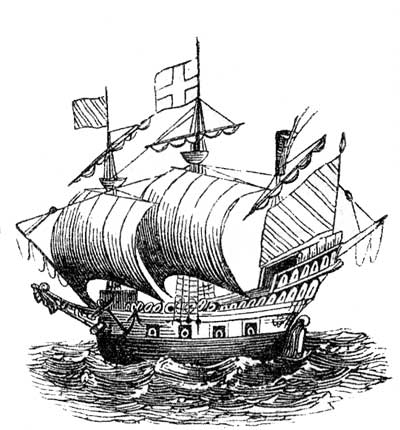 